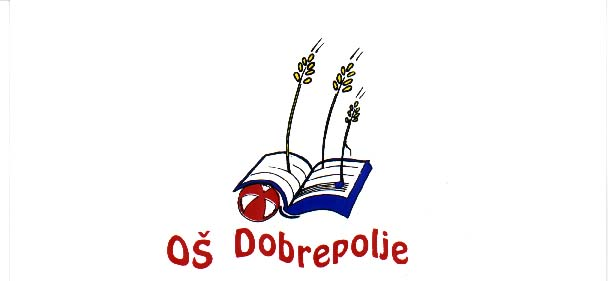        JVIZ OSNOVNA ŠOLA      DOBREPOLJE        VIDEM 80,       1312   VIDEM DOBREPOLJE       Tel: (01) 7807-210, Fax: 7807-210         E - mail. O-dobrepolje.lj@guest.arnes.siDatum:  9. 6. 2017Spoštovani starši!Tako kot vsako leto proti koncu šolskega leta  se  tudi letos že pripravljamo na začetek novega  šolskega leta 2017/18. Tudi za novo šolsko leto bo Ministrstvo zagotovilo brezplačno izposojo učbenikov iz učbeniških skladov za vse učenke in učence od 1. do 9. razreda osnovne šole. Iz izkušenj vemo, da se starši najraje odločite za naročilo učbenikov  preko šole, zato zbiramo prijave za učbeniški sklad.  Izposoditi si je možno samo cel komplet učbenikov, ki so zabeleženi pod oznako UČBENIŠKI SKLAD.Opozoriti vas moramo, da je zaželeno, da bi imeli učenci  pri angleščini lastni učbenik, ker vsebuje elemente delovnega učbenika. Zato vas prosimo, da v naročilu za učbeniški sklad odgovorite tudi na drugo vprašanje. V primeru, da ne boste kupili lastnega učbenika, ga bo vaš otrok dobil v sklopu učbeniškega sklada. Ob koncu šolskega leta ga bo vrnil šoli nepopisanega, tako kot ostale učbenike.Na spletni strani šole bomo objavili sezname učbenikov, delovnih zvezkov in učnih pripomočkov, tako, da bodo dosegljivi vsem založbam, ki bi želele sodelovati s starši. Za učence 1., 2.,  5. razreda predvidevamo izdajo lastnega delovnega zvezka za angleščino, ki je nastajal v sklopu pouka v preteklih letih. Delovni zvezek bo vsaj polovico cenejši, kot so v knjigarnah. Učenci ga bodo dobili prvi šolski dan v šoli.V kolikor nam bodo založbe  dostavile prijavnice za delovne zvezke, jih bomo posredovali vsem učencem. Na vas pa je, da ponudbo sprejmete ali pa jo zavržete in sami kupite delovne zvezke. Ker nekatere založbe sprašujejo starše tudi po naročilu učbeniškega sklada, vam predlagamo, da ta del pustite prazen, ker od vas pričakujemo, da izpolnite prijavnico na hrbtni strani.V letošnjem letu je za prvi razred  velika novost, kjer bo v skladu le berilo. Delovne zvezke boste starši prejeli 1. šolski dan brezplačno, zato tudi nimate delovnih zvezkov zabeleženih na seznamu. Prav tako starši razredne stopnje ne kupujete  potrebščin za likovno umetnost. Šola bo likovni material kupila za celotni oddelek, nato pa bo staršem preko položnic zaračunan porabljen znesek. Tak način je že uveljavljen na predmetni stopnji.Učenci 7.,  9. razreda bodite pozorni pri nakupu delovnih zvezkov za izbirne predmete. Delovne zvezke nabavite le za tiste izbirne predmete,  za katere ste  se prijavili in ste prejeli tudi obvestilo o izbiri.Učbenike  boste prejeli   predvidoma od 28.  8. do 31. 8. 2017 v šolski knjižnici na Vidmu. Tudi  starše, ki ne boste v šoli naročali učbeniškega sklada, prosimo, da izpolnite anketo in jo vrnete razrednikom do 20.  6.  2017.Lepo pozdravljeniPripravila                                                                                            			    RavnateljMarija Meglen                                                                                                                         Ivan Grandovec  Podpisani _____________________    naslov___________________________________________naročam za svojega otroka,  ________________________ki bo v prihodnjem šolskem letu 2017/18obiskoval___________razred.OŠ DOBREPOLJE, NASLEDNJE STORITVE:1. UČBENIŠKI SKLAD                                                        DA                                         NE                                        2. UČBENIK ZA ANGLEŠČINO BOM NABAVIL SAM V SKLOPU DELOVNIH ZVEZKOV                                                           			  DA			         NE			                                                                                            Podpis starševODREŽI; Podpisani _____________________    naslov___________________________________________naročam za svojega otroka,  ________________________ki bo v prihodnjem šolskem letu 2017/18obiskoval___________razred.OŠ DOBREPOLJE, NASLEDNJE STORITVE:1. UČBENIŠKI SKLAD                                                        DA                                         NE                                                                                                                                    Podpis starševODREŽI; 